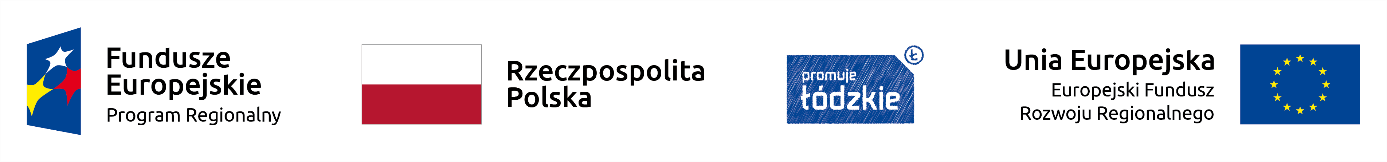 ZP.271.10.2020AB                                                          Uniejów, 15.06.2020r INFORMACJA Z OTWARCIA OFERTz postępowania o udzielenie zamówienia publicznego prowadzonego 
w trybie przetargu nieograniczonego na wykonanie usługi polegającej na pełnieniu nadzoru inwestorskiego nad zadaniem pn.:  „Budowa infrastruktury turystycznej oraz zagospodarowanie terenu wzdłuż rzeki Warty w Uniejowie” –etap II” Działając na podstawie art. 86 ust. 5 ustawy z dnia 29 stycznia 2004r. Prawo zamówień publicznych (Dz. U. z 2018r. poz. 1986 z późn. zm.) Zamawiający zamieszcza informację z otwarcia ofert.Otwarcie ofert nastąpiło w dniu 15 czerwca  2020 r. o godz. 10:30.	Zamawiający poinformował, że na sfinansowanie przedmiotu zamówienia ma zamiar przeznaczyć kwotę 80 000,00 zł brutto. W postępowaniu złożono następujące oferty W terminie 3 dni od zamieszczenia na stronie internetowej zamawiającego informacji 
z otwarcia ofert, o której mowa wart. 86 ust. 5 Pzp Wykonawca zobowiązany jest przekazać Zamawiającemu oświadczenie o przynależności lub braku przynależności do tej samej grupy kapitałowej, o której mowa w art. 24 ust. 1 pkt 23 ustawy Pzp Nr ofertyNazwa i adres wykonawcyCena brutto w złTermin realizacji zadaniaZabezpieczenie należytego wykonania umowy Warunki płatności1Pilamis Sp. z o.o., Sp.k, Al. Marszałka Piłsudskiego 133d, lok.127, 92-318 Łódź175 890,00zł Zgodnie
z SIWZ8%Zgodnie
z SIWZ2Konsorcjum:MBI Spółka z o.o. ul. Wojskowa 11, 87-800 Włocławek- lider konsorcjum AMP Społka z o.o., ul. Barska 44, 87-800 Włocławek- partner 79 950,00zł Zgodnie
z SIWZ.8%Zgodnie
z SIWZ3MD Projekt Kompleksowe Usługi Inżynierskie ul. Połwiejska 5, 62-025 Kostrzyn Wielkopolski  29 397,00zł Zgodnie
z SIWZ8%Zgodnie
z SIWZ